IMPORTING CSV FILES INTO EXCEL WITHOUT LOSING PRECISIONAny column that contains large numbers, or values that could be read as large numbers, must be read into EXCEL as text in order to avoid rounding and scientific notation.  Follow the steps below to import the CSV into EXCEL and format those columns as text at the time of import.STEP 1Open Excel and on a blank worksheet select the DATA tab at the top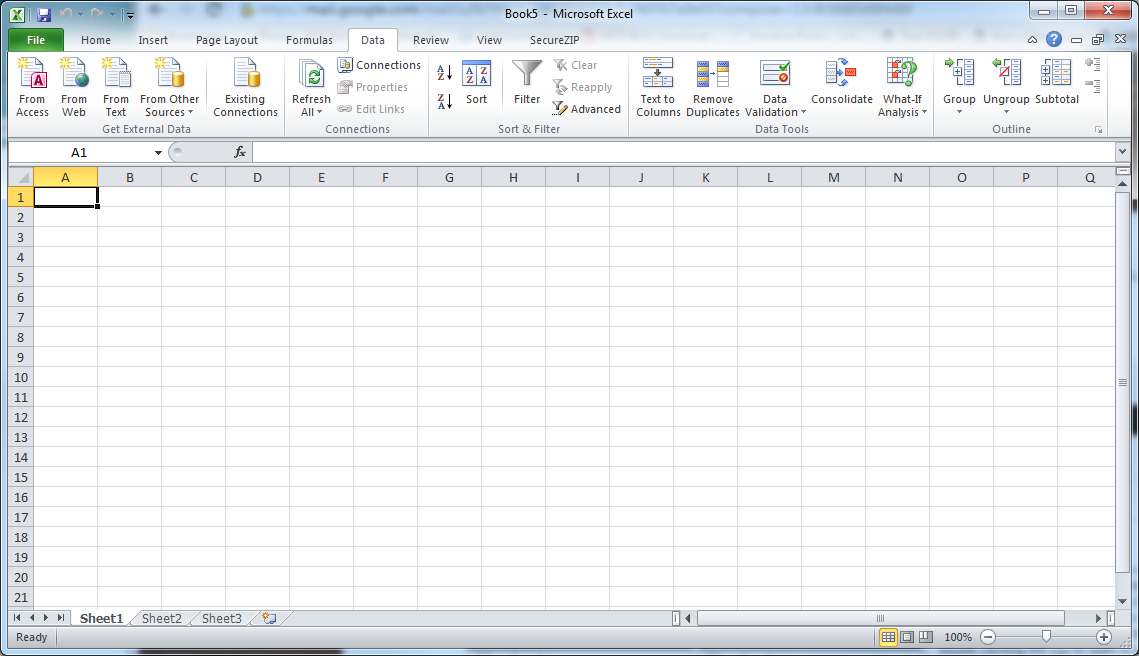 STEP 2Select the FROM TEXT button under the GET EXTERNAL DATA sectionSTEP 3In the Import Text File window that opens, navigate to the CSV file you wish to import and select IMPORT.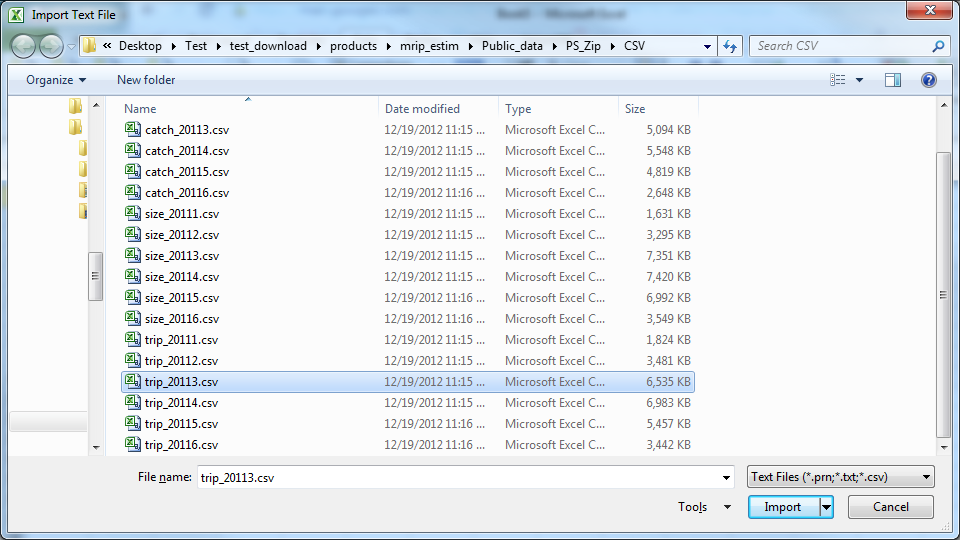 STEP 4In The Text Import Wizard click NEXT on step 1 of 3.  STEP 5For step 2 of 3 in the Text Import Wizard, change the delimiter to COMMA and the text qualifier to {NONE}.  Click NEXT when finished.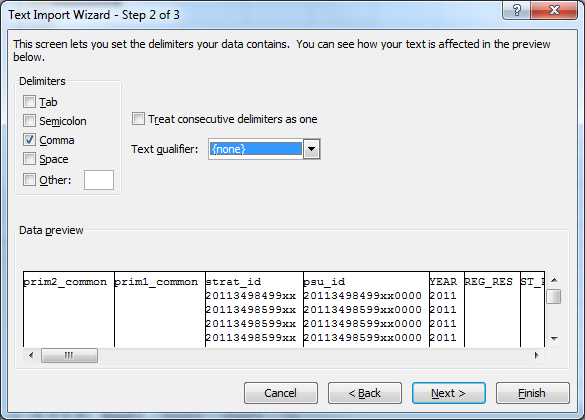 STEP 6For step 3 of 3 in the Text Import Wizard, change the COLUMN DATA FORMAT to TEXT for each column that is losing precision.  To do this, using the scroll bars in the DATA PREVIEW click on the column you wish to edit and then select the new data format.  Note, the current data format is listed above the column name for every column.  These must be changed individually. 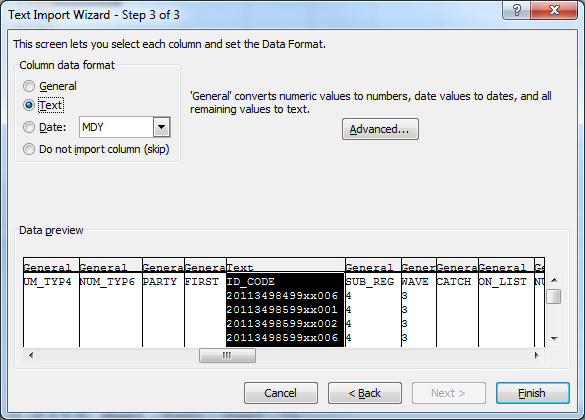 STEP 7Click FINISH when done, OK on where to import to,  and confirm your values have not been rounded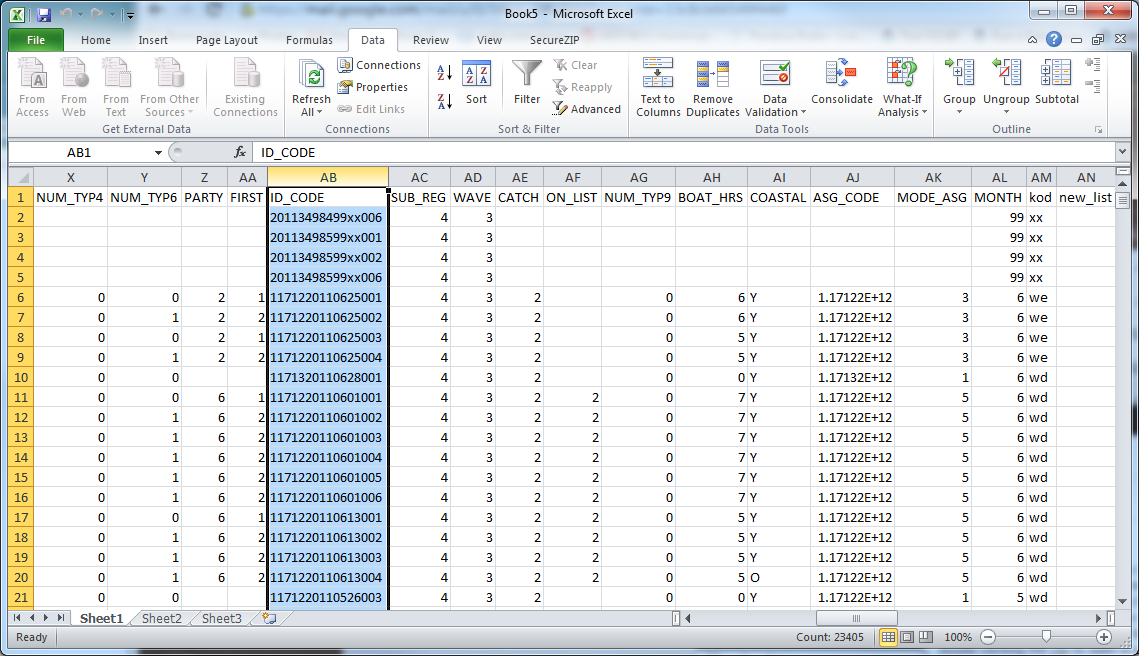 